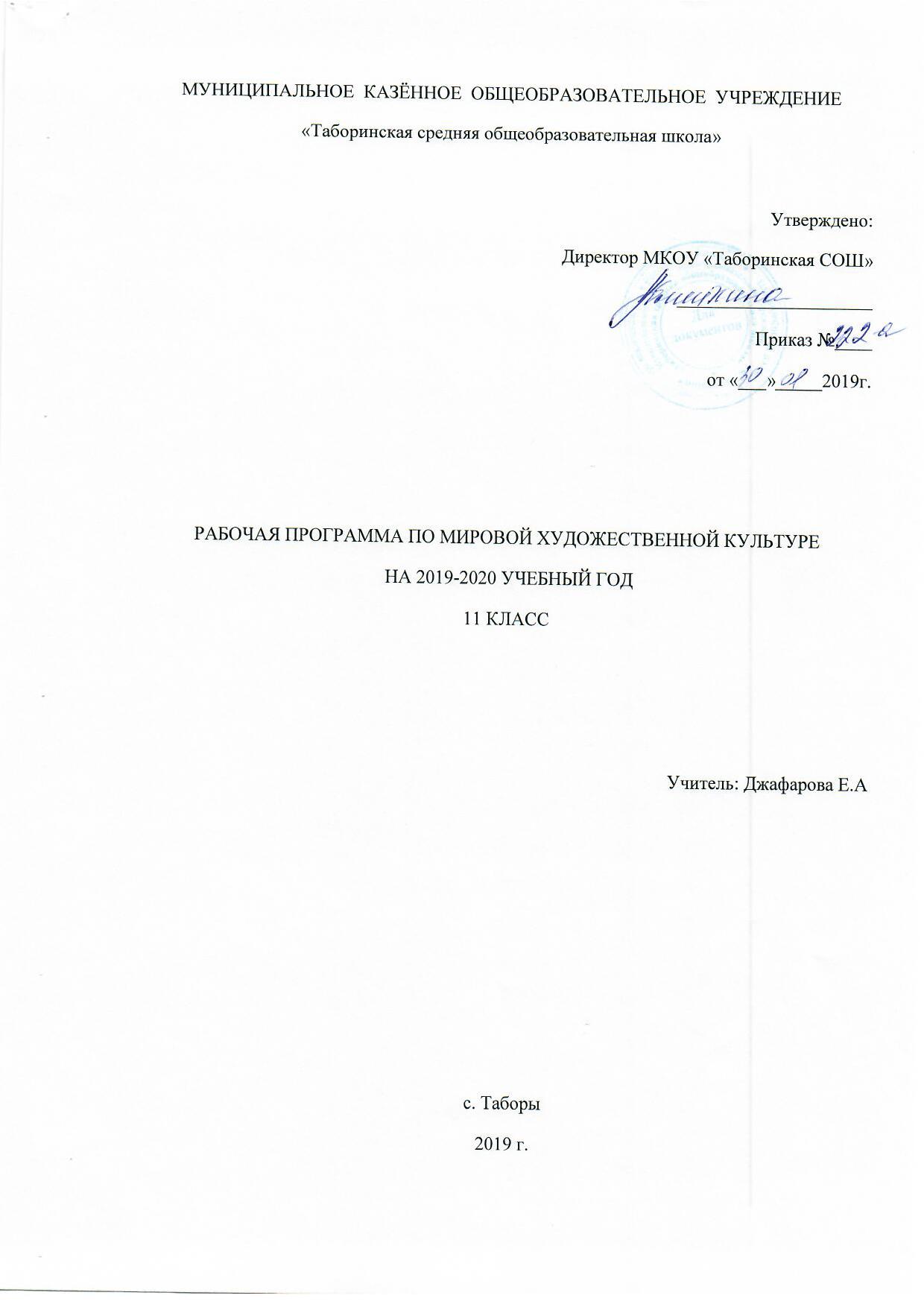 ТРЕБОВАНИЯ К УРОВНЮ ПОДГОТОВКИ ВЫПУСКНИКОВВ результате изучения мировой художественной культуры ученик должен:Знать / понимать:основные виды и жанры искусства;изученные направления и стили мировой художественной культуры;шедевры мировой художественной культуры;особенности языка различных видов искусства.Уметь:узнавать изученные произведения и соотносить их с определенной эпохой, стилем, направлением.устанавливать стилевые и сюжетные связи между произведениями разных видов искусства;пользоваться различными источниками информации о мировой художественной культуре;выполнять учебные и творческие задания (доклады, сообщения).Использовать приобретенные знания в практической деятельности и повседневной жизни для:выбора путей своего культурного развития;организации личного и коллективного досуга;выражения собственного суждения о произведениях классики и современного искусства;самостоятельного художественного творчества.Календарно-тематическое планирование МХК в 11 классе№ п/пТема урокаКол-во часовСрокиТребования стандарта .Базовый уровеньЗнания и уменияСодержаниефедерального компонента государственного образовательного стандартаСпособы отслеживания результатовI. Художественная культура XVII- XVIII в.в I. Художественная культура XVII- XVIII в.в I. Художественная культура XVII- XVIII в.в I. Художественная культура XVII- XVIII в.в I. Художественная культура XVII- XVIII в.в I. Художественная культура XVII- XVIII в.в I. Художественная культура XVII- XVIII в.в 1-2Стилевое многообразие искусстваXVII- XVIII в.в2 чЗнать художественные стили и направления в искусствеУметь разграничивать понятия «стиль» и «историческая эпоха»  Знать сочетание стилей барокко, рококо и классицизмаЗнать историю проведения конкурса на создание восточного фасада дворца Лувра в Париже3Архитектура барокко1чЗнать характерные черты архитектуры барокко. Шедевры итальянского, русского барокко,Уметь узнавать изученные произведения и соотносить их с определенным стилемЗнать происхождение термина «барокко», главные темы искусства бароккоУметь узнавать и анализировать изученные произведения и соотносить их с определенным стилем.4Изобразительное искусство барокко1чЗнать особенности живописи барокко, основную тематикуУметь узнавать изученные произведения.Знать особенности живописи и скульптуры барокко, основную тематику; основные этапы творческой биографии П. Рубенса и Л.Бернини.Уметь узнавать изученные произведения5Классицизм в архитектуре Западной Европы1чЗнать характерные черты архитектуры классицизмаУметь узнавать изученные произведения и соотносить их с определенным стилем.Знать происхождение термина «классицизм».Уметь узнавать и анализировать изученные произведения и соотносить их с определенным стилем.6-7Шедевры классицизма в архитектуре России.2чЗнать шедевры классицизма в архитектуре РоссииУметь узнавать изученные произведения и соотносить их с определенным стилем. «Архитектурный театр» Москвы: В.И. Баженов и М.Ф. КазаковЗнать особенности архитектуры классицизма в России,  основные этапы творческой биографии В.И. Баженов и М.Ф. КазаковУметь узнавать изученные произведения и  соотносить их с определенным стилем8Изобразительное искусство классицизма и рококо1чЗнать шедевры изобразительного искусства классицизма и рококоУметь узнавать изученные произведения.Знать происхождение термина «рококо», главные темы искусства рококоУметь узнавать и анализировать изученные произведения и соотносить их с определенным стилем.9Реалистическая живопись Голландии1чЗнать многообразие жанров голландской живописи и её знаменитых мастеров Уметь узнавать изученные произведенияТворчество Вермера, Рембрандта, бытовой жанр голландской живописи, портретная живопись, пейзажи и натюрморты великих голландцев10Русский портрет XVIII в.1чЗнать шедевры русских портретистовУметь узнавать изученные произведенияЗнать шедевры и основные этапы биографии русских портретистовУметь узнавать изученные произведения и соотносить их с определенной эпохой11Музыкальная культура барокко 1чЗнать шедевры музыкальной культуры бароккоУметь узнавать изученные произведенияЗнать особенности западноевропейского театра барокко цели и задачи, пути развития.Уметь узнавать изученные произведения и соотносить их с определенным стилем.12Композиторы Венской классической школы1чЗнать разнообразие наследия Венской классической школыУметь узнавать изученные произведенияГлюк – реформатор оперного стиля, симфонии Гайдна, музыкальный мир Моцарта, музыка Бетховена13Театральное искусство XVII – XVIII вв.1чЗнать шедевры театрального искусства  XVII – XVIII вв.Уметь узнавать изученные произведенияЗнать особенности западноевропейского театра барокко цели и задачи, пути развития.Уметь узнавать изученные произведения и соотносить их с определенным стилем.14Контрольная работа  по теме «Художественная культура 17-18 веков».1чКонтрольная работа №1II. Художественная культура XIX векаII. Художественная культура XIX векаII. Художественная культура XIX векаII. Художественная культура XIX векаII. Художественная культура XIX векаII. Художественная культура XIX векаII. Художественная культура XIX века15Романтизм.1чЗнать особенности художественного стиляУзнавать изученные произведения и соотносить их с определенным стилемЗнать национальное своеобразие романтизма в искусстве разных стран, значение романтизма для дальнейшего развития МХК.Узнавать изученные произведения и соотносить их с определенным стилем16Изобразительное искусство романтизма1чЗнать шедевры изобразительного искусства романтизмаУметь узнавать изученные произведенияЗнать шедевры изобразительного искусства романтизма, основную тематику, основные этапы  творчества художников.Уметь узнавать изученные произведения17Реализм – художественный стиль эпохи1чЗнать особенности художественного стиляУзнавать изученные произведения и соотносить их с определенным стилемЗнать художественные принципы реалистического искусства, связь и отличие романтизма.Узнавать изученные произведения и соотносить их с определенным стилем18Изобразительное искусство реализма1чЗнать шедевры изобразительного искусства реализмаУметь узнавать изученные произведенияИнтерес к жизни человека простого сословия, творчество Курбе, Венецианова и других мастеров реализма19«Живописцы счастья»(художники импрессиониза)1чХудожественные искания импрессионистов. Пейзажи впечатления К. Моне. Жизнь и Человек в произведениях Э. Дега, О. Ренуара.Картины Э. Мане – решительный вызов признанному искусству. Соратники и единомышленники Э. Мане. Поиски новых путей в живописи. Отличие от романтиков и реалистов, повышенный интерес к современности20Многообразие стилей зарубежной музыки1чЗападноевропейская музыка романтизма. Романтический идеал и его отобраанне в музыке Р. Вагнера и Ф. Шуберта, Ф. Шопена, Г. Берлиоза. Музыка импрессионизма. Творчество К. Дебюсси и М. Равеля.Музыка как выражение эмоциональной сущности бытия. Идея синтеза искусств и особая, универсальная роль музыки. Расширение границ словесной и музыкальной изобразительности в творчестве Ф. Шуберта, Р. Шумана, Ф. Шопена и Г. Берлиоза. Создание программной музыки романтизма. Связь музыки с произведениями изобразительного искусства.21Русская музыкальная культура1чРусская музыка романтизма. Зарождение русской классической музыкальной школы. М. И. Глинка как основоположник русской музыкальной классики. Композиторы    «Могучей    кучки»: М.   А.   Балакирев,   А.   П.   Бородин, М.  П.  Мусоргский,  Н. А.  Римский-Корсаков. Многообразие творческого наследия П. И. Чайковского.   Русская музыка XIX в. – яркая и блистательная эпоха в развитии музыкальной культуры.  Героико-патриотический дух русского народа в оперном творчестве М. И. Глинки. Опера «Жизнь за царя», ее историческая основа, глубина проникновения в суть русского характера, особая роль хора в организации сценического действия Опера-сказка «Руслан и Людмила» как обобщенное отражение национальных представлений о сущности жизни, добре и зле.     22Пути развития западноевропейского театра1ч«Порывы духа и страсти души» в театре романтизма. В. Гюго как теоретик и реформатор театральной сцены. «Торжество правды и истины» в реалистическом театре. Э. Золя как теоретик западноевропейского театра реализма. Реализм и символизм в национальном драматическом театре«Порывы духа и страсти души» в театре романтизма. В. Гюго как теоретик и реформатор театральной сцены. «Торжество правды и истины» в реалистическом театре. Э. Золя как теоретик западноевропейского театра реализма. Реализм и символизм в национальном драматическом театре23Русский драматический театр1чРусский   театр   романтизма   и   его знаменитые актеры (П. С. Мочалов и В. А. Каратыгин). Русский реалистический театр и его драматурги. М. С. Щепкин — выдающийся актер и реформатор русской  театральной  сцены.   «Русский национальный театр» А. Н. Островского. Особенности театра А. П. Чехова. Рождение МХТТеатр романтизма. Разрушение
канонов классицизма. Переводные
мелодрамы	основа репертуара русского романтического театра.Водевиль как наиболее популярный жанр русского театра, его характерные особенности.III. Художественная культура XX века.III. Художественная культура XX века.III. Художественная культура XX века.III. Художественная культура XX века.III. Художественная культура XX века.III. Художественная культура XX века.III. Художественная культура XX века.24Искусство символизма1чХудожественные    принципы    символизма и его известные мастера. Символ и аллегория в искусстве. Символ и миф в живописи. Символизм в творчестве М. А. Врубеля и В. Э. Борисова- МусатоваНепримиримый конфликт с искусством реализма и натурализма, общие черты с эстетикой романтизма. «Манифест символизма» Ж. Мореаса. Идея двойственности мира — основа искусства символизма. Художник как посредник между миром видимым и невидимым. Учение Платона и его интерпретация понятия «символ». Символ в искусстве. Обращение к художественным метафорам и аллегориям, общность и различие между символом и аллегорией25Триумф модернизма1чМодерн — «последняя фаза искусства прошлого века». Создание новых художественных форм и образов, выработка единого интернационального стиля в искусстве. Особенности модерна в различных видах искусства.Стремление выразить красоту окружающей природы с помощью декоративной и динамичной линии. Орнаментальность стиля модерн. Э. Гимар как представитель флорального модернизма. «Стиль метро» в архитектуре парижского метрополитена. Интерес художников к экзотике Востока и традициям японского искусства. Синтез искусств как основная идея эстетики модернизма. Ее практическое воплощение в творчестве Анри анн де Велде. Функциональность, ориентированность на использование и применение в быту — характерная примета стиля модерн26Архитектура: от модерна до конструктивизма1чИдеи и принципы архитектуры начала XX в. Мастера   и    шедевры   зарубежной архитектуры:   А.   Гауди,   В.   Орта, Ш.   Э.  Ле  Корбюзье,   Ф.  Л.   Райт, О. Нимейер. Архитектурные достижения России. Творчество Ф. О. Шехтеля. Модерн как основа для формирования и развития архитектуры конструктивизмаИдеи рационализма и конструктивизма и их воплощение в произведениях зодчества. Интернациональный характер функциональной архитектуры. Использование новых материалов и новых технологий.Модерн в архитектуре как новая качественная ступень в ее развитии.Роль декоративного оформления фасадов и интерьеров зданий (вит ражи, панно, скульптура, кованое гнутое железо, узорная керамическая плитка, ткани). Органическое единство архитектуры с окружающей средой27Стили и направления зарубежного изобразительного искусства1чРазнообразие   художественных  направлений и стилей изобразительного искусства. ФовизмА. Матисса. Кубизм   П.   Пикассо.   Сюрреализм С.ДалиРазнообразие    художественных    направлений изобразительного искусства. Программность искусства XX в (манифесты и декларации художников) Мастера зарубежной живописи. Фовизм А. Матисса. «Чистота художественных средств» как исходная позиция фовизма. Особенности живописной манеры, задачи творчества (эссе «Заметки художника»). Противопоставление живительных сил природы  машинной  цивилизации. Мир как образец гармонии и счастливого бытия человека. «Солнечные полотна»   в   жанре   портрета,   интерьера,   натюрморта   и   пейзажа.28Мастера русского авангарда1чАбстракционизм В. Кандинского. Супрематизм К. Малевича. «Аналитическое искусство» П. Филонова. В. Татлин — основоположник живописного конструктивизмаАбстракционизм В. Кандинского. Супрематизм К. Малевича. «Аналитическое искусство» П. Филонова. В. Татлин — основоположник живописного конструктивизма29Зарубежная музыка XX в.1чМузыкальный мир XX в., разнородность его стилей и направлений. Новые  принципы   организации музыки. Мастера музыкальной классики. Искусство   джаза   и   его   истоки. Рок-музыка. Мюзиклы Э. Ллойда Уэб-бера.Музыкальный мир XX в. Стили и направления. Развитие классико-романтической направленности в музыке (на примере творчества Г. Малера). Музыка модернизма. Новые принципы организации музыки: атональность и додекафония. А. Шёнберг как основоположник экспрессионизма в музыке. Композиторы новой Венской школы. Становление национальных школ музыки.30Русская музыка XX столетия1чТрадиции символизма и романтизм в творчестве А. Н. Скрябина. Многообразие  творческого  наследия С. В. Рахманинова и И. Ф. Стравинского. Творчество С. С. Прокофьева, Д. Д. Шостаковича и А. Г. ШниткеТрадиции романтизма и символизм в творчестве А. Н. Скрябина. Темы-символы в «Поэме экстаза», фортепианных прелюдиях и сонатах. Глубин проникновения в мир человеческих чувств и эмоций. Симфоническая поэма «Прометей» («Поэма огня» — обобщение ранее изученного). Музыкальное творчество С. В. Рахманинова – органичное соединение русских и европейских традиций Красота мелодий, их неповторимы! Образный строй. Создание стиля фортепианной музыки31Зарубежный театр XX в.1чОсновные пути развития зарубежного театра. Интеллектуальный театр Б. Шоу. Экспрессионизм и сюрреализм на театральной сцене. Театр абсурда. Эпический театр Б. Брехта. Творческие эксперименты П. Брука. Зарубежный театр последних летТворческие новации, сюрреализм в театральном искусстве Франции. Театр абсурда и эпический театр Брехта. Зарубежный театр современности, выдающиеся режиссёры современности.32Русский театр XX в.1чК. С. Станиславский и В. И. Немирович-Данченко как основоположники русского театрального искусства. Понятие о «системе Станиславского». Театральный авангард В.   Э.   Мейерхольда и А. Я. Таирова. Мастера современного отечественного театраИстория развития русского театра 20 века, система Станиславского, творчество Фокина, Мейерхольда, Таирова. Современные театры и  их деятельность.33Защита творческих работ по теме «Художественная культура 19-20 века».1чЗащита презентаций по темам